Stredná priemyselná škola dopravná, Kvačalova 20, 821 08  Bratislava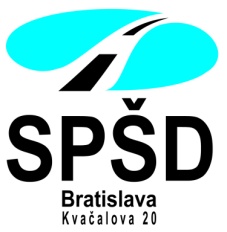 ŠKOLSKÝ  SEMAFORPokyny pre žiakov, učiteľov a zamestnancov SPŠDv šk. roku 2021/2022Riaditeľka SPŠD v zmysle manuálu Ministerstva školstva, vedy, výskumu a športu SR (www.minedu.sk/skolsky-semafor) vydáva túto prílohu k Prevádzkovému poriadku SPŠD platnú od  2. septembra 2021 na dobu trvania pandémie ochorenia COVID-19:„ZELENÁ  FÁZA“ŽIACIÚčasť na prezenčnom vyučovaní je pre žiakov školy od 2. septembra 2021 povinná pri dodržaní hygienických a protiepidemiologických opatrení.V záujme zachovania zdravia a bezpečnosti žiakov a zamestnancov odporúčame pred začiatkom školského roka 2021/2022 absolvovať dobrovoľné testovanie na ochorenie COVID-19. V priebehu školského roka budú mať rodičia možnosť využívať dobrovoľné samotestovanie žiakov AG testami v domácom prostredí. Každý žiak školy, ktorého rodič prejaví záujem, dostane sadu 25 ks AG testov na domáce samotestovanie. Osoba vstupujúca do budovy školy nie je povinná preukazovať sa negatívnym výsledkom testu. Na vchodových dverách do školy sa nachádza zverejnený oznam, ktorý uvádza, za akých podmienok nemôže vstúpiť do školy. Žiaci sa pred ani po vyučovaní nezhromažďujú pred školou, ani na školskom dvore. Žiakom aj ostatným návštevníkom školy bude pri vstupe do budovy každý deň  zmeraná telesná teplota (hodnoty sa nebudú zapisovať).  V prípade, ak bude vyššia ako 37,2 °C, nebude danej osobe umožnený vstup do budovy školy. Prichádzajúci pri vstupe do budovy použijú dezinfekčný prostriedok na dezinfikovanie rúk a počas dňa si budú častejšie umývať ruky s použitím mydla a jednorazových papierových utierok. Žiaci v prvý deň školského vyučovania odovzdajú triednemu učiteľovi vyplnené tlačivo „Písomné vyhlásenie o bezpríznakovosti“. Rovnaké tlačivo vyplnia po každom prerušení dochádzky do školy v trvaní 3 a viac po sebe nasledujúcich kalendárnych dní (vrátane víkendov a sviatkov).Rodič môže svojim rozhodnutím ospravedlniť žiaka na 5 po sebe idúcich vyučovacích dní. Pri absencii viac ako 5 po sebe idúcich vyučovacích dní z dôvodu ochorenia alebo nariadenej karantény musí predložiť „Potvrdenie o chorobe“ od všeobecného lekára pre deti a dorast, v opačnom prípade ide o neospravedlnenú neprítomnosť na vyučovaní, ktorá môže mať za následok zhoršenú známku zo správania, prípadne nutnosť vykonať komisionálne skúšky. Žiaci, ktorí spĺňajú dané podmienky, predložia vyplnené tlačivo „Oznámenie o výnimke z karantény“ svojmu triednemu učiteľovi. Žiaci povinne nosia rúško všade vo vnútorných priestoroch školy s výnimkou športových aktivít počas hodín telesnej a športovej výchovy.Vyučovanie bude prebiehať podľa zverejneného rozvrhu s tým, že učitelia zabezpečia vzájomné rozostupy medzi žiakmi a učiteľmi pri výchovno-vzdelávacom procese. Telesná a športová výchova sa bude realizovať podľa možností aj v exteriéri. Obsah a forma všetkých vzdelávacích a záujmových činností bude zvolená tak, aby boli zaistené hygienicko-epidemiologické opatrenia. Ak žiak v priebehu dňa bude vykazovať niektorý z možných príznakov COVID-19,  bude umiestnený do samostatnej izolačnej miestnosti (kabinet TSV nachádzajúci sa na prízemí budovy vedľa telocvične) a triedny učiteľ bude kontaktovať zákonných zástupcov, ktorí ho bezodkladne vyzdvihnú. V prípade, že bol žiak v úzkom kontakte s osobou pozitívnou na COVID-19, rodič bezodkladne túto skutočnosť hlási triednemu učiteľovi. V karanténe zostáva iba on (v prípade, ak nemá výnimku z karantény), nie jeho spolužiaci. Karanténa je nariadená RÚVZ alebo lekárom, ktorý ju kontroluje. Slávnostné otvorenie školského roka 2021/2022 pre žiakov I. ročníka sa bude realizovať na školskom dvore. V prípade nepriaznivého počasia sa školský rok otvorí v daných učebniach školy individuálne. V školskom roku 2021/2022 sa nebude organizovať lyžiarsky zájazd pre žiakov I. a II. ročníka.Praktické vyučovanie vo firmách sa riadi aktuálnymi nariadeniami ÚVZ SR.PEDAGICKÍ A NEPEDAGOGICKÍ PRACOVNÍCI ŠKOLYPri nástupe do práce po letnej dovolenke  a po každom prerušení dochádzky v trvaní viac ako tri dni všetci zamestnanci školy odovzdajú personalistke vyplnené „Písomné vyhlásenie o bezpríznakovosti“.  Zamestnanci, ktorí spĺňajú dané podmienky,  predložia pri nástupe do zamestnania po dovolenke vyplnené tlačivo „Oznámenie o výnimke z karantény“ personalistke školy. Pedagogickí i nepedagogickí pracovníci v budove školy povinne nosia rúško. Ak sa u zamestnanca  školy  objavia príznaky nákazy COVID – 19 v priebehu pracovného dňa, bezodkladne o tom informuje riaditeľku školy a opustí školu v najkratšom možnom čase.ZÁKONNÝ ZÁSTUPCAZákonný zástupca zabezpečí pre svoje dieťa každý deň dve rúška (jedno náhradné) a papierové jednorazové vreckovky. Zákonný zástupca predkladá pri prvom nástupe žiaka do školy v školskom roku 2021/2022 alebo po každom prerušení školskej dochádzky žiaka do školy v trvaní viac ako tri dni „Písomné vyhlásenie o bezpríznakovosti“. V prípade, že má u svojho dieťaťa podozrenie alebo potvrdené ochorenie na COVID-19, bezodkladne o tejto situácii informuje triedneho učiteľa. Povinnosťou zákonného zástupcu je aj bezodkladné nahlásenie karantény, ak bola dieťaťu nariadená lekárom všeobecnej zdravotnej starostlivosti pre deti a dorast alebo RÚVZ. Za týchto podmienok je žiakovi prerušená dochádzka do školy. Ak ide o plnoletých žiakov, plnia uvedené povinnosti osobne. „ORANŽOVÁ  FÁZA“Oranžová fáza predstavuje stav, kedy je v škole minimálne jeden potvrdený prípad na ochorenie COVID-19.V prípade, ak je osoba potvrdená na ochorenie COVID-19, bezodkladne oznámi túto skutočnosť všetkým osobám, s ktorými bola v úzkom kontakte v období 2 dni predchádzajúcich dňu testovania na ochorenie COVID-19. Túto skutočnosť je potrebné oznámiť aj škole. Žiak, alebo zamestnanec preruší dochádzku do školy alebo zamestnania.Ak sa v triede vyskytne žiak alebo zamestnanec pozitívny na ochorenie COVID-19, idú žiaci jeho triedy do 14-dňovej karantény. Žiaci triedy, ktorí si uplatňujú výnimku z karantény, pokračujú v prezenčnom vyučovaní. Ak sa osoba pozitívna na ochorenie COVID-19 vyskytne v domácnosti žiaka, zostáva v karanténe len tento žiak. Jeho trieda pokračuje v prezenčnom vyučovaní. Rodič má povinnosť nahlásiť karanténu žiaka lekárovi pre dorast, ktorý na jeho karanténu dohliada.Riaditeľka nemôže zavrieť školu ako celok. Po informovaní zriaďovateľa môže preventívne prerušiť vyučovanie v triede alebo vo viacerých triedach.  „ČERVENÁ  FÁZA“Červená fáza nastáva pri viacerých potvrdených pozitívnych prípadoch COVID-19, ak ide o epidemický výskyt a po nariadení príslušného RÚVZ. Červenú fázu oznamuje miestne príslušný RÚVZ. Ten môže obmedziť prevádzku vo viacerých triedach. Školu nie je možné uzavrieť na základe zriaďovateľa školy ani rozhodnutím riaditeľa školy.Bratislava, 26. 08. 2020						Ing. Lýdia Haliaková, v. r.								riaditeľka